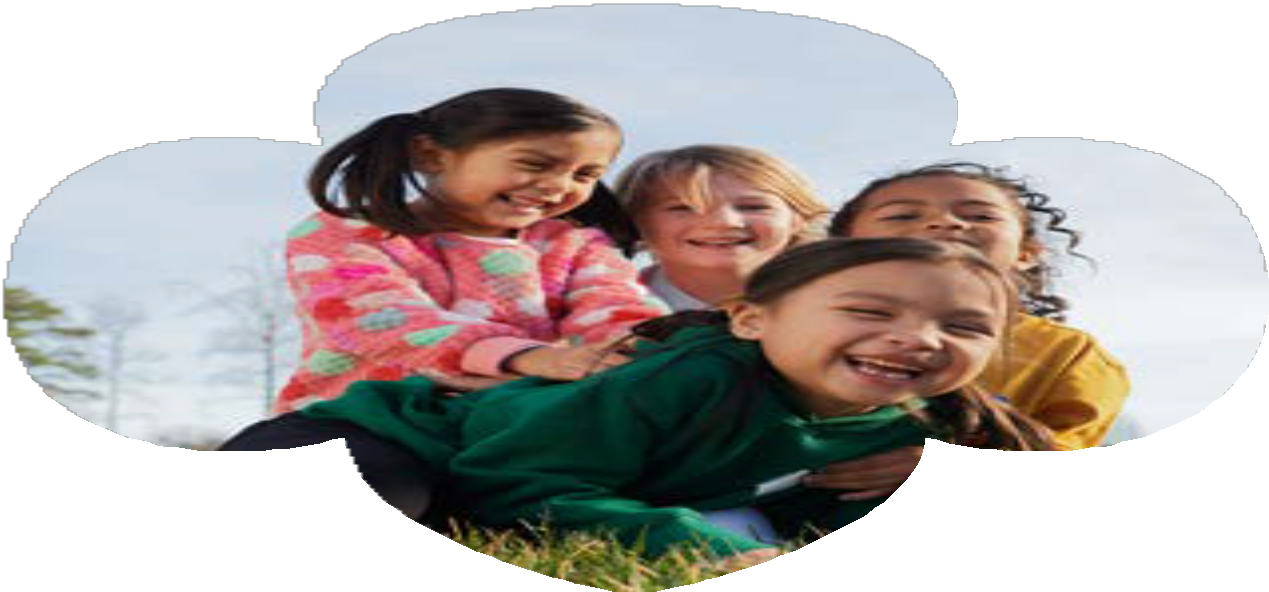 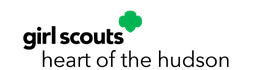 It’s time to press play.Fun with friends. New adventures. Making a difference.You’re ready to go and Girl Scouts is ready for you.Join us today at girlscoutshh.org/join1-855-232-GSHH (4744)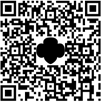 customercare@girlscoutshh.orgIt’s time to press play.Fun with friends. New adventures. Making a difference.You’re ready to go and Girl Scouts is ready for you.Join us today at girlscoutshh.org/join1-855-232-GSHH (4744)customercare@girlscoutshh.orgIt’s time to press play.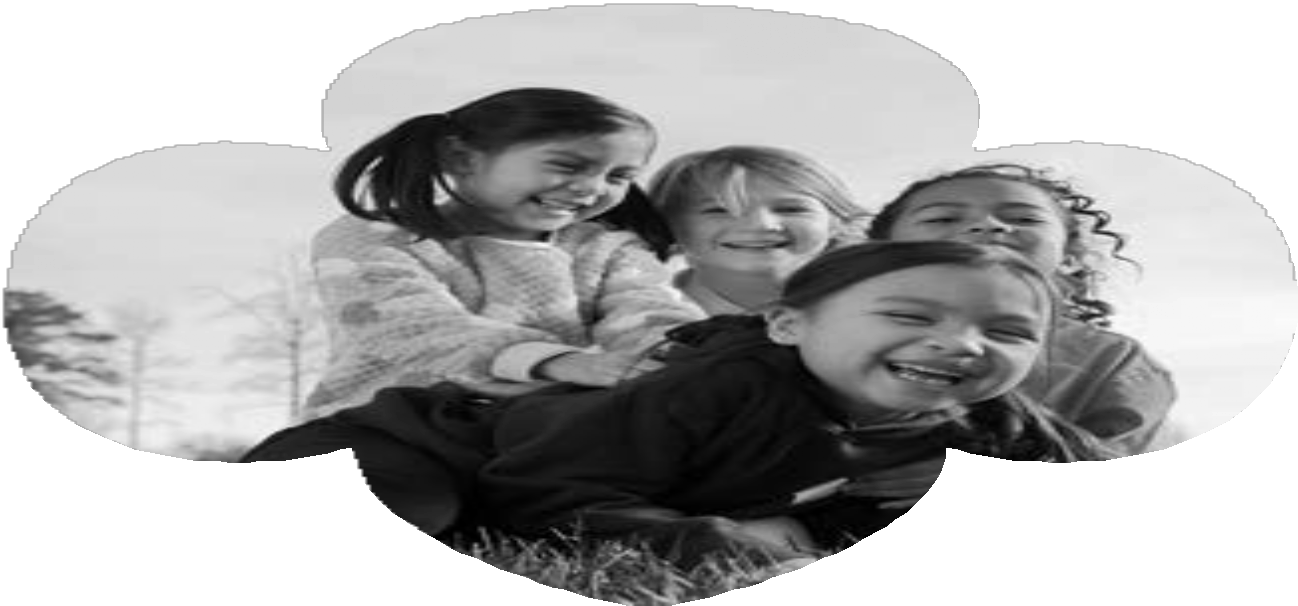 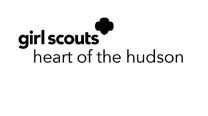 1-855-232-GSHH (4744)customercare@girlscoutshh.orgIt’s time to press play.Join us today at girlscoutshh.org/join1-855-232-GSHH (4744)customercare@girlscoutshh.org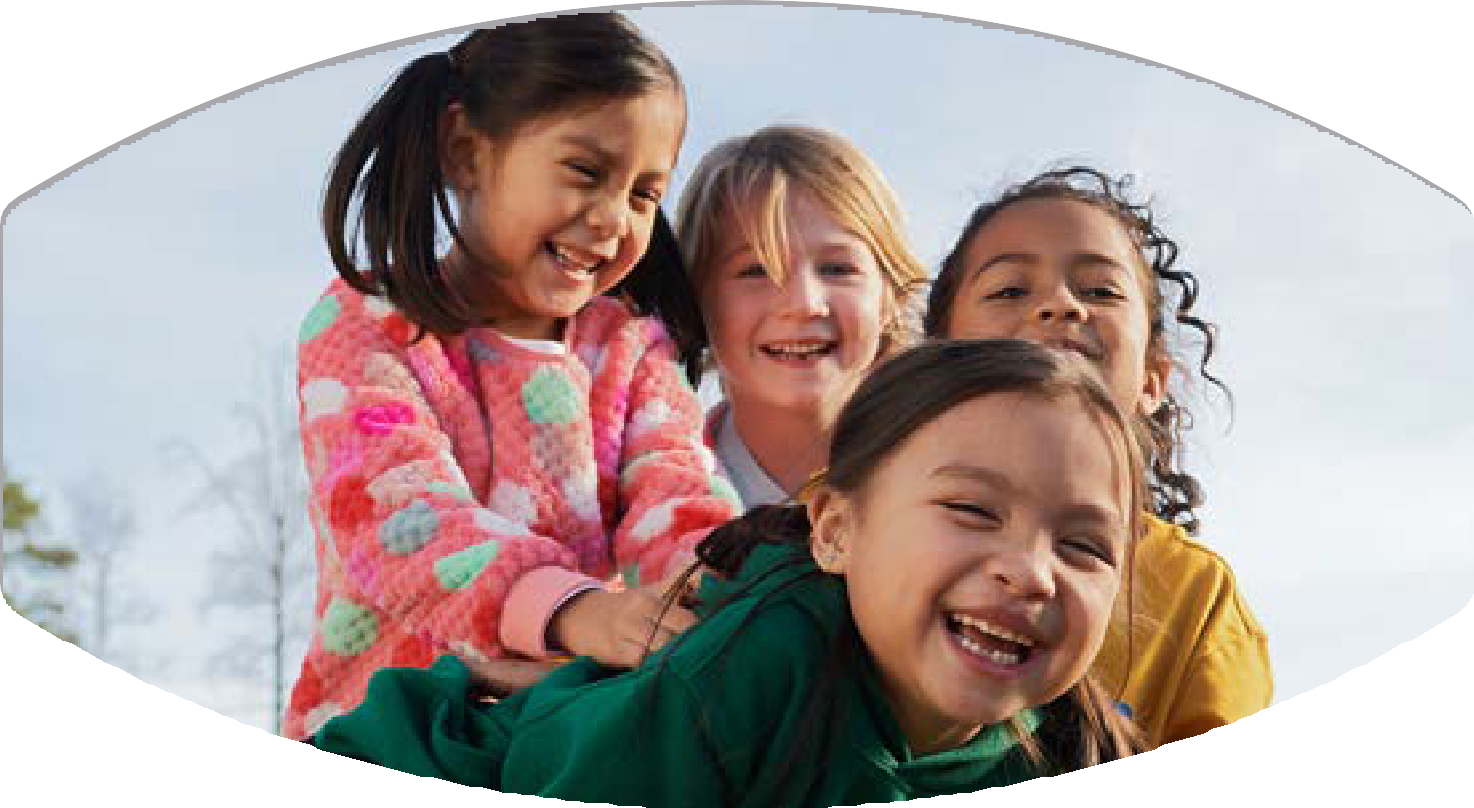 It’s time to press play.Fun with friends. New adventures. Making a difference.You’re ready to go and Girl Scouts is ready for you.Join us today at girlscoutshh.org/join1-855-232-GSHH (4744)customercare@girlscoutshh.org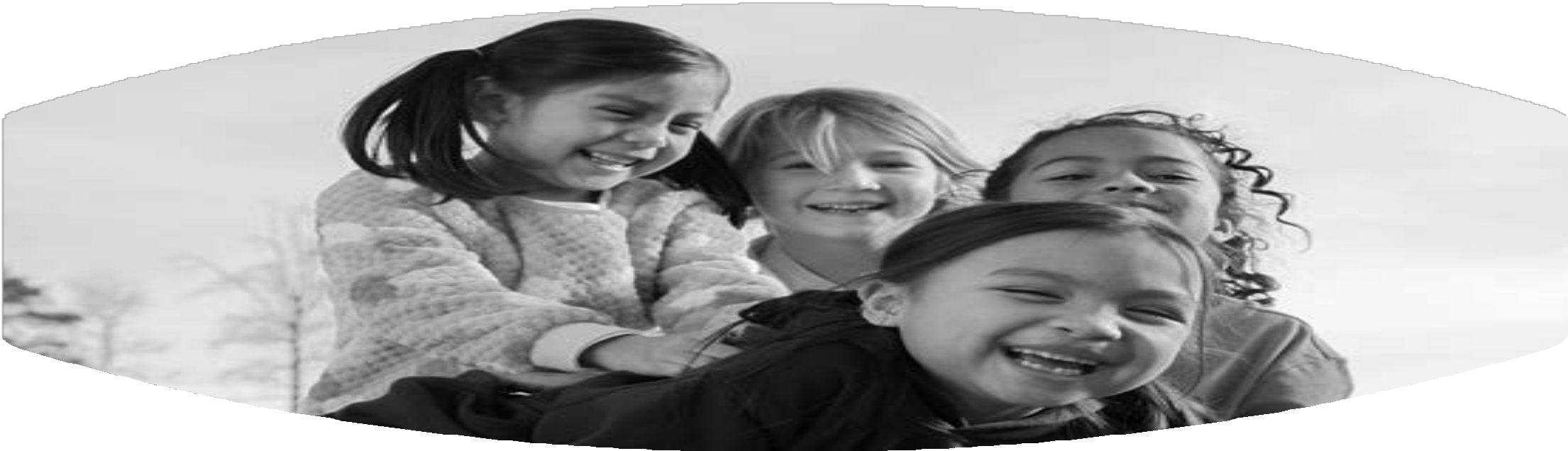 Join us today at girlscoutshh.org/join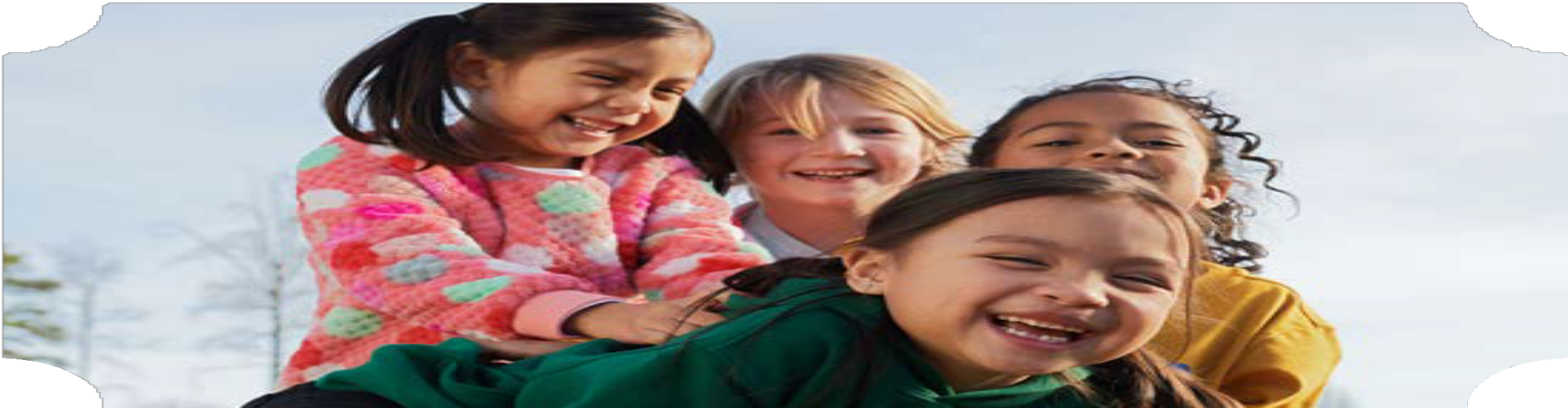 It’s time to press play.Fun with friends. New adventures. Making a difference.You’re ready to go and Girl Scouts is ready for you.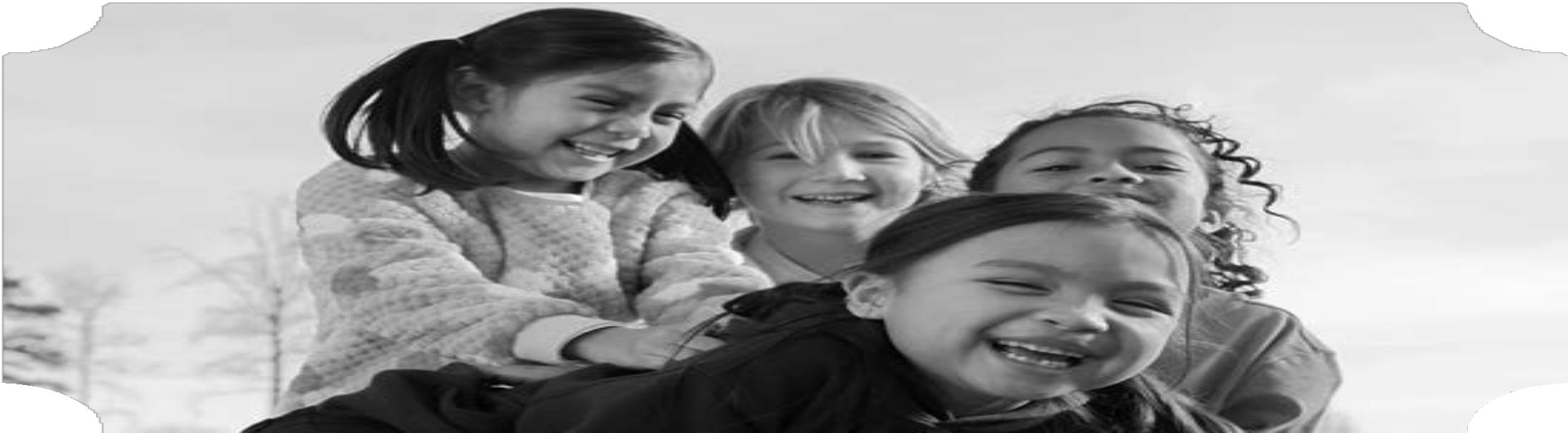 